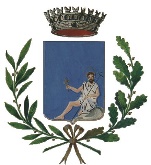 COMUNE DI MOTTA MONTECORVINO               (Provincia di Foggia) A	Fantasy Non Solo Bar	Via Umberto Giordano, 48            71030 - Motta Montecorvino (FG) OGGETTO: MISURE CAUTELARI E PREVENTIVE VOLTE AL CONTENIMENTO DEL RISCHIO CONTAGIO DA COVID-19 NEL TERRITORIO COMUNALE DI MOTTA MONTECORVINO.Al fine di scongiurare il propagarsi della pandemia sul territorio comunale e fronteggiare l'emergenza epidemiologica da COVID-19, con la presente si chiede in un’ottica di collaborazione istituzionale di voler adottare il seguente orario:Apertura: ore 8.00Chiusura: ore 11.00per il periodo dal 04.01.2022 al 10.01.2022.Nel ringraziare della collaborazione, si porgono cordiali saluti.Motta Montecorvino, 04.01.2022         IL SINDACODomenico IAVAGNILIO